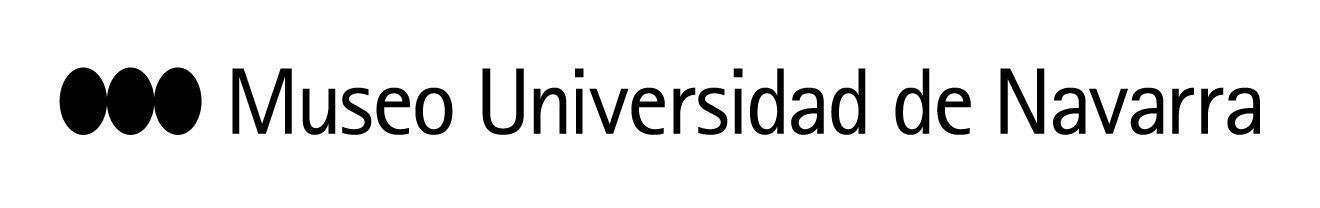 EL MUSEO ACOGE EL ESTRENO ABSOLUTO DE LA VERSIÓN CAMÉRISTICA DE ‘ATLÀNTIDA’, DE MANUEL DE FALLA, UNA COPRODUCCIÓN CON LA CORAL DE CÁMARA DE PAMPLONALa pieza, en la que también trabajó Ernesto Halffter, se estrenará el 5 de marzo, a las 19:30 horas, en el Teatro del Museo Universidad de Navarra. Las entradas cuestan 18 y 20 euros23 DE FEBRERO DE 2022. PRESENTACIÓN A MEDIOS:- 10:30 h. Rueda de prensa, aula 2 del Museo: Intervendrán, de forma presencial, David Gálvez, director de la Coral de Cámara de Pamplona; y Teresa Lasheras, directora de Artes Escénicas y Música del Museo; y de forma telemática, Tomás Muñoz, director escénico de la pieza; y Elena García de Paredes, gerente de la Fundación Archivo Manuel de Falla.Los medios que no se encuentren en Pamplona podrán conectarse a través de Zoom: https://unav.zoom.us/j/99922467695?pwd=cjdUdmtaaWFPTmJHODNsbS9IMU1NQT09 ID de reunión: 999 2246 7695 Código de acceso: 886147En Pamplona, 22 de febrero de 2022- El próximo 5 de marzo, a las 19:30 horas, el Museo Universidad de Navarra acoge el estreno absoluto de la versión camerística de La Atlàntida, de Manuel de Falla, que ha coproducido junto a la Coral de Cámara de Pamplona, con dirección musical de David Gálvez y dirección de escena de Tomás Muñoz. Esta pieza, que abre la nueva edición del ciclo Cartografías de la Música, debía ser una obra cumbre, no solo de Manuel de Falla si no de la historia de la música del siglo XX. Su prólogo, un prodigio de plasticidad musical, marca el camino de lo que estaba destinada a ser, hasta el punto de que Ernest Ansermet lo definió como “el encadenamiento de acordes más hermoso de toda la música contemporánea”. Sin embargo, Manuel de Falla nunca concluyó la obra y así comienza el mito que alimenta su enigma.	El proyecto, que cuenta con la colaboración de la Fundación Archivo Manuel de Falla y el apoyo de otras entidades, ofrece al público la cantata escénica en versión camerística, basada en la llamada versión de Lucerna (1976) de Ernesto Halffter, pero con partes añadidas de la partitura original de Falla, que la dotan de mayor sentido teatral. Por ejemplo, se respeta la escena de la muerte de las Pléyades. Falla, con el paso de los años, fue desnudando la orquestación de la obra, en esta versión y siguiendo ese camino se alivia la ampulosidad orquestal especialmente en las partes que tuvo que terminar Halffter. De esta forma, la obra de proporciones humanas se torna inteligible.El propio maestro Falla reconoció que fue la obra en la que puso “mayor entusiasmo”: “Desearía tener salud para terminarla. Será bastante compleja y en ella he respetado el texto del poema de Jacinto Verdaguer no solo por la profunda admiración que el poeta catalán merece, sino también porque la Atlàntida existía dentro de mí desde los años de la infancia. En Cádiz, mi ciudad natal, se me ofrecía el Atlántico a través de las columnas de Hércules y mi imaginación volaba hacia el más bello jardín de las Hespérides”.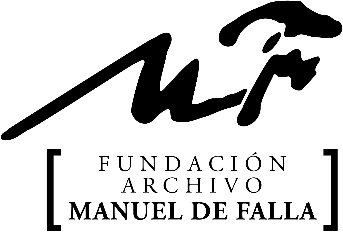 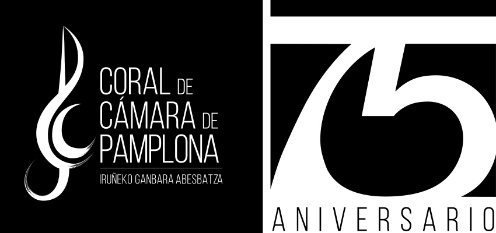 CONTACTO PRENSA MUSEO:  Leire Escalada / lescalada@unav.es / museo.unav.edu /  948 425600-Ext. 802545